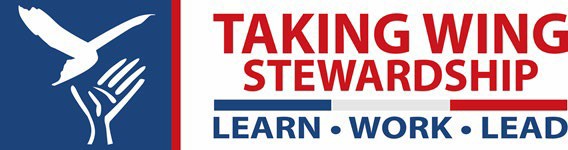 YOUTH OUTDOOR EDUCATIONFUNDRAISER BANQUETThursday, March 14th, 2024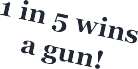 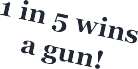 Doors open at 4 PM, Dinner at 6 PMWoodfire2687 Man Cal Road, Brillion, WI 54110Purchase raffle tickets for ALL the table raffles in advance! Buy $180 of table raffle tickets (worth $217.50)OR$270 of table raffle tickets (worth $337.50)Friends of Taking Wing Table(limited to 25 tables) Purchase a table of 8 for your friends and/or clients for $1000.That will include dinner, free beer & soda (7-10PM), and one entry for a main ticket gun per personBanquet Tickets$80 ticket includes one dinner, free beer & soda (7-10PM), and one entry for a main ticket gun$125 ticket (for couples) includes two dinners, free beer & soda (7-10PM), and one entry for a main ticket gunFor more information contact:Dona Nie(920) 864-7070dona@woodfirelodge.comBrad Martinson(920) 841-5878hntnhard@gmail.comRegister by returning the completed registration form and payment to Woodfire.Guns subject to change upon availability.2024 Fundraiser Banquet Registration FormName:		 Address:		  		 Phone: 	 Email:    	Tickets will be issued at the door the night of the banquet.Please return this form and payment (i.e. check, cash, credit card) by March 8th, 2024 to: Taking Wing Stewardship2687 Man Cal Road Brillion, WI 54110Email: dona@woodfirelodge.comChecks payable to: Taking Wing StewardshipPayment with credit card (subject to 3% credit card processing fee):Card Type:	Mastercard	Visa	DiscoverCard #: 	Exp. Date 	/		 Signature:  			Thank you for supporting Taking Wing Stewardship!Tickets and TablesOptionsBanquet Tickets $80 Single	 $125 CoupleAdvance Raffle Tickets $180	 $270Friends of Taking Wing Table $1000 (table of 8)Stevens 334 Rifle 6.5 Creedmoor with ScopeTotal $:  	